附件三：哈尔滨工业大学2018年第十四届“十佳社团”评比细则（一）资料初审（满分40分）参评社团根据“今日哈工大”评比通知（以下简称通知）要求，提交申报材料（附件二）（电子版）到社联指定邮箱。所有电子材料需要经指导教师和指导单位确认，并在申请确认书（附件一）纸质版上签字盖章方可生效。申请确认书（附件一）、申报材料（附件二）的纸质版按照通知中的要求提交。所提交内容需保证真实有效，社联将会根据社团提交的人员名单进行电话抽查检验，如社团成员对本社团的活动知晓程度低于50%，则直接淘汰。资料初审结果预计将于11月9日公布。注册情况审核：1.2018年春、2018年秋季学期有未注册情况的社团，取消参评资格。2.2018年秋季学期未按时线上注册的社团将酌情扣分。社团章程（10分）：完整、规范活动情况记录审核（20分）：社联将会根据社团提交的人员名单进行电话抽查检验（电话内容将录音留证），如社团成员对本社团活动情况等知晓程度低于50%，则直接淘汰。2017-2018年度举办的典型活动策划、总结（10分）：社联将会审核社团提交的一年以来所组织的典型活动的策划案以及活动总结。社联将会根据策划案的完整性、规范性，以及活动总结的全面性和客观性进行评定。若社团没有提交策划案及活动总结或所提交的文件内容含混、表达不清，将酌情扣分。2017-2018年度社团所获荣誉、奖项：社联将会整理社团提交的一年以内的获奖证书扫描件。加分原则为：国家级一等奖加2分，国家级二等奖加1分，国家级三等及省级一等奖加0.5分。加分项，累加最多不超过3分。（二）大众评审（满分20分）1.社团文字简介社团文字简介200字左右，以Word文档格式保存，命名格式为“哈尔滨工业大学XXX社团简介”。社团文字简介将用于十佳社团“大众评审”阶段，作为社团展示的预告部分。2.社团介绍视频视频内容自定，时长3分钟左右，最长不得超过5分钟。视频内容须积极健康、阳光向上，展现社团良好精神风貌，若有违规一律取消参评资格，严肃处理。社团制作完成后，将视频于2018年11月9日21：00前按要求提交。3.大众投票（1）大众投票坚持以“公正 公平 公开”为原则，接受校团委、各大学生社团、广大师生的监督。（2）各大参评社团分为科技类、文艺类、文化类、体育类、综合类五大类进行大众投票评选，不同类别社团投票分开进行，同类社团投票同时进行。（3）投票将在社联公众号以投票的方式进行，投票有效期为三天，即自投票发布之后的三天内投票有效。（4）计分方式按类别根据参评社团得票数计分，计分原则如下：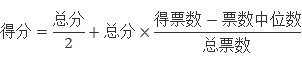 注：为保证得分不高于总分，若某社团得票数超过总票数一半，直接计为满分，剔除后剩下社团重新计分。(5)晋级原则各类社团排名靠前的（具体晋级名额视各类社团数量比及参评社团数量而定）进入下一轮专家评审。（三）专家评审（满分40分）由各候选学生社团负责人针对上一年度工作总结、下一年度活动规划做展示报告，由专家组现场打分。（四）奖项产生原则1.2018年“十佳社团”“星级社团”按三轮评选得分总成绩，得分最高的十个社团即为2018年“十佳社团”，得分最高的两个社团为2018年“星级社团”。2.社团单项奖社团单项奖旨在鼓励社团健康发展，推动学生社团自身建设，给予某方面表现突出的学生社团相应荣誉称号。社团单项奖与“十佳社团”不能兼得，根据社团具体情况，综合三轮评选得分总成绩，由专家组共同商议评选。详细奖项介绍如下：“最佳团队奖”：社团内部团队建设部分得分较高。“最佳活动创意奖”:活动新颖和创新性部分得分较高。“最佳宣传奖”：社团活动影响力得分较高。“最佳实践奖”：志愿服务、社会实践、调研实习等活动方面表现突出。“最具潜质奖”：社团发展规划部分得分较高，社团成立时间较短。“最具活力奖”：社团精神风貌良好，积极组织户外运动项目或其他社团活动，带领同学们走出寝室，投身校园文化中。“文化传承奖”：文化类社团中在传承中华传统文化等方面有突出贡献，引领校园传统文化建设。“特殊贡献奖”：社团所获荣誉、奖项较多，对提高学校影响力、展现哈工大风采有重大贡献。“精诚合作奖”：与其他高校组织、著名企业联系密切，展现哈工大风采。“成长助力奖”：社团对大部分社员成长和学习有极大帮助或贡献，如凭借社团活动经历，社员荣获过某些奖项。